Фольклор - народное творчество, чаще всего именно устное; художественная, коллективная, творческая деятельность народа, отражающая его жизнь, воззрения, идеалы; создаваемые народом и бытующие в народных массах поэзия (придания, песни, частушки, анекдоты, сказки, поэзии, эпос), народная музыка (песни, инструментальные наигрыши и пьесы), театр (драмы, сатирические пьесы, театр кукол), танец, архитектура, изобразительное и декоративно - прикладное искусство.Ценность фольклора заключается в том, что с его помощью взрослый легко устанавливает с ребенком эмоциональный контакт. В.А.Сухомлинский считал потешки, песни, сказки незаменимым средством пробуждения познавательной активности, самостоятельности, яркой индивидуальности. Ласковый говорок прибауток, потешек вызывает не только у малыша, но и у взрослого, использующего образный язык народного поэтического творчества для выражения своей заботы, нежности, веры в ребенка.Наблюдения показывают, что произносимые взрослым короткие и ритмичные фразы, в которых ребенок улавливает повторяющиеся звуки, вызывает у него реакцию на художественное произведение. Интонация голоса в одних случаях успокаивает его, в других - бодрит. Например, колыбельные песни оказывают усыпляющее действие, а потешки, в которых имеются игровые приемы (“Ладушки”, “Идет коза рогатая”, “Поехали - поехали”), вызывает потребность вступить в эмоциональный контакт со взрослым.Попевки, приговорки - первые художественные произведения, которые слышит ребенок. Знакомство с ними обогащает его чувства и речь, формирует отношение к окружающему миру, играет неоценимую роль во всестороннем развитии.Особую значимость приобретает фольклор в первые дни малыша в дошкольном учреждении. Ведь в период привыкания к новой обстановке он скучает по дому, маме, еще не может общаться с другими людьми, взрослыми. Хорошо подобранная, с выразительностью рассказанная потешка порой помогает установить контакт с ребенком, вызвать у него положительные эмоции, симпатию к пока еще мало знакомому человеку - воспитателю. Ведь многие народные произведения позволяют вставить любое имя, не изменяя содержания. В адаптационный период очень важно использовать различные потешки, например: Кто у нас хороший, Кто у нас пригожий? Ванечка - хороший! Ванечка - пригожий! …… Вот проснулся петушок, Встала курочка, Просыпайся, мой, дружок, Подымайся, Юрочка! ………. Доброе утро, заинька мой. Доброе утро Алешенька дорогой. Я Алешеньку люблю, Ему песенку спою: Кто у нас хороший? Кто унас пригожий? Алешенька хороший, Алешенька пригожий. …………. В светлом теремочке Выросла Лизуша! Люди ее любят, Все ее голубят.Нельзя забывать, что словарный запас детей раннего возраста не велик, реальный мир воспринимается своеобразно. Поэтому потешки должны соответствовать уровню развития детей. И интонация с которой они произносятся воспитателем, должна быть понятна детям. Простые, короткие они побуждают малышей к действию, произнесенные же нараспев, ласково, не громко, успокаивают, настраивают на сон, отдых.Важно использование потешек, которые заставляют детей двигаться, например:  Киска, киска, киска брысь! На дорожку не садись. Наша деточка пойдет Через киску упадет! ………… Встань, малыш еще разок, Сделай маленький шажок. Топ - топ! Ходит мальчик наш с трудом, Первый раз обходит дом! Топ - топ. ……………. Скачет зайка маленький Около завалинки. Быстро скачет зайка, Ты его поймай-ка. ……….. Большие ноги шли по дороге: Топ - топ - топ. Топ - топ - топ. Маленькие ножки бежали по дорожке: Топ - топ- топ. Топ - топ - топ. …………… Маша, Маша маленька, Машенька удаленька. Пройди, Маша, горенкой, Топни, Маша, ноженькой. Удачно подобранная потешка помогает во время кормления. Даже те дети, которые обычно отказываются от еды, начинают, есть с удовольствием: Травка - муравка, со сна поднялась, Птица - синица за зерно взялась, Зайка за капустку, Мышка за корку, Дети за молоко. ………….. Умница, Катенька, Ешь кашку сладеньку, Вкусную, пушистую, Мягкую, душистую. ………… А у нас есть ложки, Волшебные немножко. Вот тарелка, вот еда Не осталось и следа. ………… Час обеда подошел, Сели деточки за стол, Бери ложку, бери хлеб И скорее за обед. С аппетитом мы едим, Быстрее вырасти хотим. И при подготовке детей ко сну, тоже важно использование потешек:  Вот и люди спят Вот и звери спят. Птицы спят на веточках, Лисы спят на горочках, Зайцы спят на травушке, Утки на муравушке, Детки все по люлечкам... Спят - поспят, всему миру спят велят. ………….. Люли, люли, люли, Прилетели гули, Сели гули на кровать, Стали гули ворковать, Тихо Машу усыплять: “Спи, малютка, почивай, Глаз своих не открывай”. …………. Баю, баю, баю, бай. Пойди бука под сарай. Пойди бука под сарай, Коням сена надавай. Кони сена не едят, Все на Ванечку глядят. ………….. Тишина у пруда, Не качается вода. Не шумят камыши, Засыпают малыши. …………… Хлоп в ладоши: бах - бабах! Словно шарик лопнул страх! Бяки - буки, ну - ка кыш! Не боится вас малыш! Во время одевания на прогулку: Если хочешь прогуляться, Нужно быстро одеваться. Дверцу шкафа открывай И одежду доставай. ,,,,,,,,,,,,,,, На мою малышку, Наденем мы штанишки. Повторяй за мной слова: Ножка - раз, ножка - два, Застегнем застежку, Обуем  ножки, Бегай по дорожке ………….. Раз, два, три, четыре, пять Собираемся гулять. Завязала Настеньке Шарфик полосатенький. Наденем на ножки Валенки - сапожки, И пойдем скорей гулять, Прыгать, бегать и скакать. ……………. Вот они, сапожки: Этот с левой ножки, этот с правой ножки. Если дождичек пойдет, Наденем калошки; Этот с левой ножки, этот с правой ножки Вот как хорошо. ……………… Хоть устали одеваться, Но не будем возмущаться! Что осталось - голова? Вот и кепочка - раз, два! Надо Машу одевать, И скорей идти гулять!Вслушиваясь в певучесть, образность народного языка, ребенок не только овладевает речью, но и приобщается к красоте и самобытности слова.Простота и мелодичность звучания потешек, помогает детям запомнить их. Они начинают вводить народные потешки в свои игры - во время кормления куклы, расчесывания или укладывания ее спать. Каша из гречки, Где варилась? - В печке. Сварилась, упрела, Чтоб Машенька ела... ………….. Расти, коса, до пояса, Не вырони ни волоса. Расти, косынька, до пят - Все волосыньки в ряд. Расти, коса, не путайся - Маму, дочка, слушайся. ……………… Баю - бай, баю - бай, Ты, собачка, не лай. Белолапа, не скули, Мою Таню не буди. Темна ноченька, не спится, Моя Танечка боится. Ты, собачка, не лай, Мою Таню не пугай.Большое значение имеют потешки для воспитания у малышей дружелюбия, доброжелательности, чувства сопереживания. Если в группе кто - то из детей плачет, то остальные стараются успокоить, приговаривая: “Не плачь, не плачь - куплю калач”Фольклор дает возможность познакомить детей с животными, которых они видели только на картинке (с лисой, медведем, белкой, зайцем), формирует представления о диких животных, птицах и их повадках. Образный язык поэзии помогает ребенку открыть для себя многое и в чувствах человека, его отношении к окружающему миру, поступкам отдельных людей. А задача воспитателя - заложить в душе ребенка первые ростки человеколюбия и гумманизма человека ко всему живому.Фольклорные произведения учат детей понимать “доброе” и “злое”, противостоять плохому, активно защищать слабых, проявлять заботу, великодушие к природе. Через сказку, потешки, песенки у малышей складываются более глубокие представления о плодотворном труде человека. Так, репка, морковка, огурчик в их представлении уже не обыкновенный предмет, а источник труда человека. В потешках малыши улавливают доброе, гуманное отношение ко всему живому:  - Петушок - петушок... - Наши уточки с утра... - Курочка - рябушечка.. - Дай молочка, Буреночка... - Люли, люли, люли, прилетели гули... - Сорока - ворона. Произведения народного поэтического творчества оказывают разностороннее воздействие на воспитание ребенка. Потешки помогают воспитателю наладить эмоциональный контакт с детьми и в режимных процессах и свободной, игровой деятельности.Воспитатель должен (именно должен) пестовать малютку, ласкать не за что-то, а по велению чувства, по своей душевной щедрости. И тогда малыш, несомненно полюбит воспитателя. У него обязательно возникнет желание обнять его, погладить, поцеловать. Взрослому следует высоко ценить такие душевные порывы и с горячностью откликаться на них, потому что доверие к старшему свидетельствует о глубинных чувствах, которые воспитателю посчастливилось взлелеять в малышке.Припевки, потешки, прибаутки, байки дети должны слышать с самого раннего возраста. Воспитатель, работающий с детьми младшего возраста, обязательно должен их использовать, чтобы успокоить малыша, развеселить, просто поговорить. Ведь они способствуют созданию положительного эмоционального настроя, воспитания гуманных чувств, развитию гуманных чувств, развитию разговорной речи.Такие процессы в жизни маленьких детей, как одевание, кормление, укладывание спать... требуют сопровождения словом и здесь русское народное творчество незаменимо.В своей работе, я их использую как в режимных моментах, утренней гимнастике, в организованной  образовательной  деятельности, в развлечениях так и на прогулке.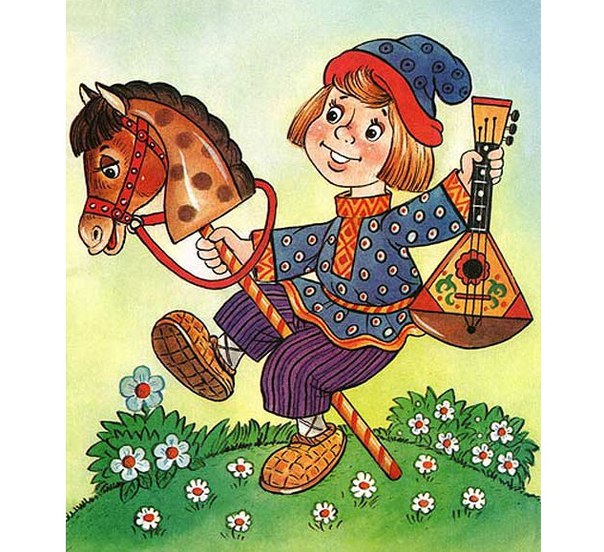  Список использованной литературы: Гербова В.В. «Русские народные песенки, потешки, небылицы, скороговорки». Книга для чтения в детском саду 2-4 года. Москва Оникс 2006г.Неганова Н. «Русский фольклор в жизнь малышей». Дошкольное воспитание, 1995, №10.Новикова И. «Использование фольклора в работе с детьми младшего возраста». Дошкольное воспитание 1990, № 7.Павлова Л. «Фольклор для маленьких» Дошкольное воспитание 1990, №7.Тарабарина Т.И., Елкина Н.В. «Прибаутки, песенки, потешки». Популярное пособие для родителей и педагогов 1998г. Интернет-ресурсы:http://shkolnie.ru/kultura/36650/index.htmlhttp://dohcolonoc.ru/cons/5544-rol-folklora-v-razvitii-rechi.htmlhttp://refdb.ru/look/2200908.htmlhttp://www.maam.ru/detskijsad/ispolzovanie-folklora-ustnogo-narodnogo-tvorchestva-v-rezhimnyh-momentah-v-grupah-mladshego-vozrasta.htmlhttp://nsportal.ru/detskiy-sad/materialy-dlya-roditeley/2013/09/12/konsultatsii-dlya-vospitateley-vliyanie-muzykalnogoПодготовила: Величко Мария Алексеевна, воспитатель МБДОУ детского сада №9Консультация                                                               для  педагогов                                               « Фольклор для маленьких»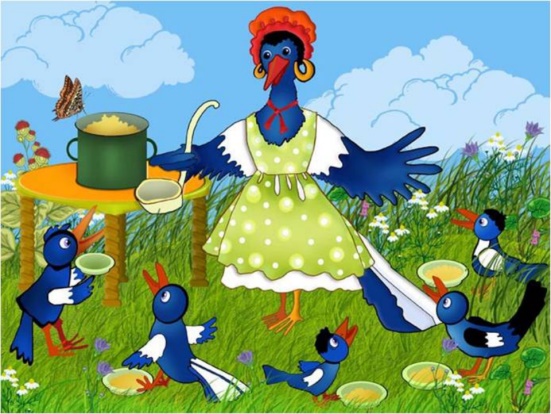 